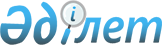 О передаче государственной доли участия товарищества с ограниченной ответственностью "Целинная машиноиспытательная станция" из республиканской собственности в коммунальную собственность Акмолинской областиПостановление Правительства Республики Казахстан от 17 апреля 2009 года № 542

      В соответствии с постановлением Правительства Республики Казахстан от 22 января 2003 года № 81 "Об утверждении Правил передачи государственного имущества из одного вида государственной собственности в другой" Правительство Республики Казахстан ПОСТАНОВЛЯЕТ: 



      1. Передать в установленном законодательством порядке из республиканской собственности государственную долю участия товарищества с ограниченной ответственностью "Целинная машиноиспытательная станция" (далее - товарищество) в коммунальную собственность Акмолинской области. 



      2. Министерству сельского хозяйства Республики Казахстан совместно с Комитетом государственного имущества и приватизации Министерства финансов Республики Казахстан и акиматом Акмолинской области в установленном законодательством порядке осуществить необходимые организационные мероприятия по приему-передаче государственной доли участия товарищества. 



      3. Утвердить прилагаемые дополнение и изменения, которые вносятся в некоторые решения Правительства Республики Казахстан. 



      4. Настоящее постановление вводится в действие со дня подписания.        Премьер-Министр 

      Республики Казахстан                       К. Масимов 

Утверждены         

постановлением Правительства 

Республики Казахстан    

от 17 апреля 2009 года № 542  

Дополнение и изменения, которые вносятся 

в некоторые решения Правительства Республики Казахстан 

      1. В постановлении Правительства Республики Казахстан от 12 апреля 1999 года № 405 "О видах государственной собственности на государственные пакеты акций и государственные доли участия в организациях" (САПП Республики Казахстан, 1999 г., № 13, ст. 124): 



      1) в перечне акционерных обществ и хозяйственных товариществ, государственные пакеты акций и доли которых отнесены к коммунальной собственности: 



      раздел "Акмолинская область": 



      дополнить строкой, порядковый номер 68-8, следующего содержания: 

      "68-8. ТОО "Целинная машиноиспытательная станция"; 



      2) в перечне акционерных обществ и хозяйственных товариществ, государственные пакеты акций и доли которых отнесены к республиканской собственности: 



      в разделе "Акмолинская область": 



      строку, порядковый номер 13-4, исключить. 



      2. В постановлении Правительства Республики Казахстан от 27 мая 1999 года № 659 "О передаче прав по владению и пользованию государственными пакетами акций и государственными долями в организациях, находящихся в республиканской собственности": 



      в приложении к указанному постановлению: 



      в разделе "Министерству сельского хозяйства Республики Казахстан": 



      строку, порядковый номер 205-4, исключить. 



      3. В постановлении Правительства Республики Казахстан от 6 апреля 2005 года № 310 "Некоторые вопросы Министерства сельского хозяйства Республики Казахстан" (САПП Республики Казахстан, 2005 г., № 14, ст. 168): 



      в перечне организаций, находящихся в ведении Министерства сельского хозяйства Республики Казахстан, утвержденном указанным постановлением: 



      в разделе 2. "Акционерные общества": 



      строку, порядковый номер 65, исключить. 



      4. Утратил силу постановлением Правительства РК от 28.08.2015 № 683.



      5. Утратил силу постановлением Правительства РК от 19.03.2012 № 340 (вводится в действие со дня первого официального опубликования).
					© 2012. РГП на ПХВ «Институт законодательства и правовой информации Республики Казахстан» Министерства юстиции Республики Казахстан
				